КОНТРОЛЬНО-СЧЕТНАЯ ПАЛАТА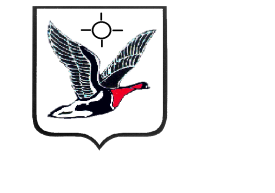 ТАЙМЫРСКОГО ДОЛГАНО-НЕНЕЦКОГО МУНИЦИПАЛЬНОГО РАЙОНА ЗАКЛЮЧЕНИЕна проект решения Хатангского сельского Совета депутатов «О бюджете сельского поселения Хатанга на 2024 год и плановый период 2025-2026 годов»(утверждено решением коллегии Контрольно-Счетной палаты от 06.12.2023 № 23)05 декабря 2023 года	 г. Дудинка	№ 38-05Заключение Контрольно-Счетной палаты Таймырского Долгано-Ненецкого муниципального района на проект решения Хатангского сельского Совета депутатов «О бюджете сельского поселения Хатанга на 2024 год и плановый период 2025-2026 годов» подготовлено в соответствии с Бюджетным кодексом Российской Федерации, Федеральным законом от 07.02.2011 № 6-ФЗ «Об общих принципах организации и деятельности контрольно-счетных органов субъектов Российской Федерации и муниципальных образований» и п. 1.20 Плана работы Контрольно-Счетной палаты на 2023 год.К проекту решения Хатангского сельского Совета депутатов «О бюджете сельского поселения Хатанга на 2024 год и плановый период 2025-2026 годов»  (далее – проект решения, проект бюджета, проект бюджета поселения) приложены все документы и материалы, представление которых одновременно с проектом бюджета поселения предусмотрено ст. 184.2 Бюджетного кодекса Российской Федерации (далее – БК РФ) и ст. 29 Положения о бюджетном процессе в муниципальном образовании «Сельское поселение Хатанга», утвержденного решением Хатангского сельского Совета депутатов от 30.11.2013 года № 115-РС «Об утверждении Положения «О бюджетном процессе в сельском поселении Хатанга»  (далее – Положение о бюджетном процессе).1. Основные параметры бюджета по годам выглядят следующим образом:Проектом решения предусматривается, что в 2024 году общий объем доходов составит 710 990,35 тыс. руб. Объем прогнозируемых доходов на 2025 – 2026 годы составит 457 470,99 тыс. руб. и 455 253,76 тыс. руб. соответственно.Объем расходов бюджета поселения в 2024 году составит 720 990,35 тыс. руб.  В 2025 году расходы бюджета поселения составят 457 470,99 тыс. руб., в 2026 году – 455 253,76 тыс. руб.Объем условно утверждаемых расходов бюджета поселения на 2025-2026 годы соответствует требования статьи 184.1 БК РФ.2. В целом показатели проекта бюджета поселения соответствуют установленным БК РФ принципам сбалансированности бюджета (ст. 33 БК РФ) и общего (совокупного) покрытия расходов бюджетов (ст. 35 БК РФ).Коэффициент общего покрытия расходов бюджета поселения, исходя из плановых назначений на 2024 год составит  0,99 (доходы бюджета 710 990,35 тыс. руб. / расходы бюджета 720 990,35 тыс. руб.). Риск возникновения проблемы финансового обеспечения расходов бюджета поселения, при условии выполнения принятых обязательств государственными органами Красноярского края и органами местного самоуправления муниципального района, будет незначителен.Коэффициент собственной сбалансированности бюджета поселения составил 0,034 (доходы бюджета без учета безвозмездных поступлений / расходы бюджета без учета субвенций и межбюджетных трансфертов, передаваемых на реализацию полномочий муниципального района), что подтверждает  значительную финансовую зависимость бюджета поселения от финансовых поступлений из бюджета края и района.3. Расходы бюджета на 2024 год предусмотрены в сумме 720 990,35 тыс. руб., из которых:- 593 865,41 тыс. руб. (82,37 % от общего объема расходов) составят расходы, осуществляемые за счет собственных доходов и источников финансирования дефицита местного бюджета, дотаций, а также прочих межбюджетных трансфертов, передаваемых бюджету поселения (иные межбюджетные трансферты общего характера);- 127 124,94 тыс. руб. (17,63 % от общего объема расходов) составят расходы, за счет целевых средств (субвенций, субсидий, прочих безвозмездных поступлений от других бюджетов бюджетной системы Российской Федерации).4. Проект бюджета поселения на 2024 год и плановый период 2025-2026 годов сформирован на основе 8 муниципальных программ. На программные мероприятия планируется направить в 2024 году – 49,73 % общего объема расходов или  358  558,07 тыс. руб., на непрограммные расходы -50,27 %  или  362 432,28 тыс. руб. 5. На реализацию двух государственных полномочий (по первичному воинскому учету и обеспечению административных комиссий) проектом бюджета поселения на очередной 2024 год Администрации сельского поселения Хатанга предусмотрено 1 721,29 тыс. руб.6. Объем резервного фонда сельского поселения Хатанга в 2024 году запланирован в объеме 400,00 тыс. руб. или 0,06 % общего объема расходов бюджета. 7. Проект бюджета на 2024 год сформирован с дефицитом  в размере 10 000,00 тыс. руб., на плановый период  2025 - 2026 году в объеме  0,00 тысяч руб. ежегодно. Ограничения по предельному размеру дефицита бюджета поселения, установленные ст. 92.1 БК РФ, соблюдены.Источниками внутреннего финансирования дефицита бюджета поселения на 2024 год определены изменения остатков средств на счетах по учету средств бюджета поселения в сумме 10 000,00  тыс. руб., что согласуется со статьей 96 БК РФ.8. Верхний предел муниципального внутреннего долга сельского поселения Хатанга по состоянию на 1 января 2025 года и каждый год планового периода (по состоянию на 1 января года, следующего за очередным финансовым годом) установлен в сумме 0,00 руб.Муниципальный внутренний долг сельского поселения Хатанга по состоянию на 01.01.2024 года равен нулю.	По результатам экспертизы Контрольно-Счетная палата отмечает, что при подготовке проекта решения о бюджете нормы бюджетного законодательства в целом соблюдены. Учитывая вышеизложенное, Контрольно-Счетная палата считает, что представленный проект решения Хатангского сельского Совета депутатов «О бюджете сельского поселения Хатанга на 2024 год и плановый период 2025-2026 годов» может быть принят к рассмотрению.Начальник инспекциипо экспертно-аналитической деятельности	А.Г. ФлейшгауэрНаименования показателяПроект решения о бюджете на 2024, 2025-2026       (тыс. руб.)Проект решения о бюджете на 2024, 2025-2026       (тыс. руб.)Проект решения о бюджете на 2024, 2025-2026       (тыс. руб.)Наименования показателя202420252026Доходы710 990,35457 470,99455 253,76Расходы720 990 ,35457 470,99455 253,76Условно утверждаемые расходы-11 358,5422 694,68Дефицит10 000,000,000,00